Provide visual evidence of your exploration: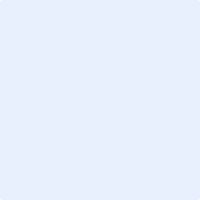 Teacher Feedback:                                                                                                                   Score: Artistic Process - Creating: Conceiving and developing new artistic ideas and work.Anchor Standard – Organize and develop artistic ideas and work.Artistic Process - Creating: Conceiving and developing new artistic ideas and work.Anchor Standard – Organize and develop artistic ideas and work.Artistic Process - Creating: Conceiving and developing new artistic ideas and work.Anchor Standard – Organize and develop artistic ideas and work.ConcernsAreas that need improvement1,2Target Criteria for proficient performance3AdvanceEvidence of exceeding standards4I can experiment and practice with a variety of chosen medium or techniquesI can explore new techniques or materials and learn from my mistakes.